Конкурсное задание 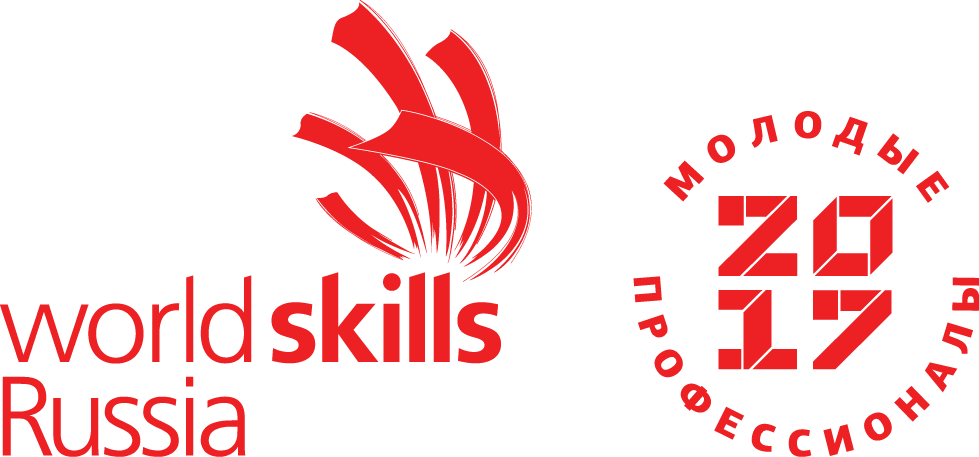 Компетенция(Ресторанный сервис)Конкурсное задание включает в себя следующие разделы:Формы участия в конкурсе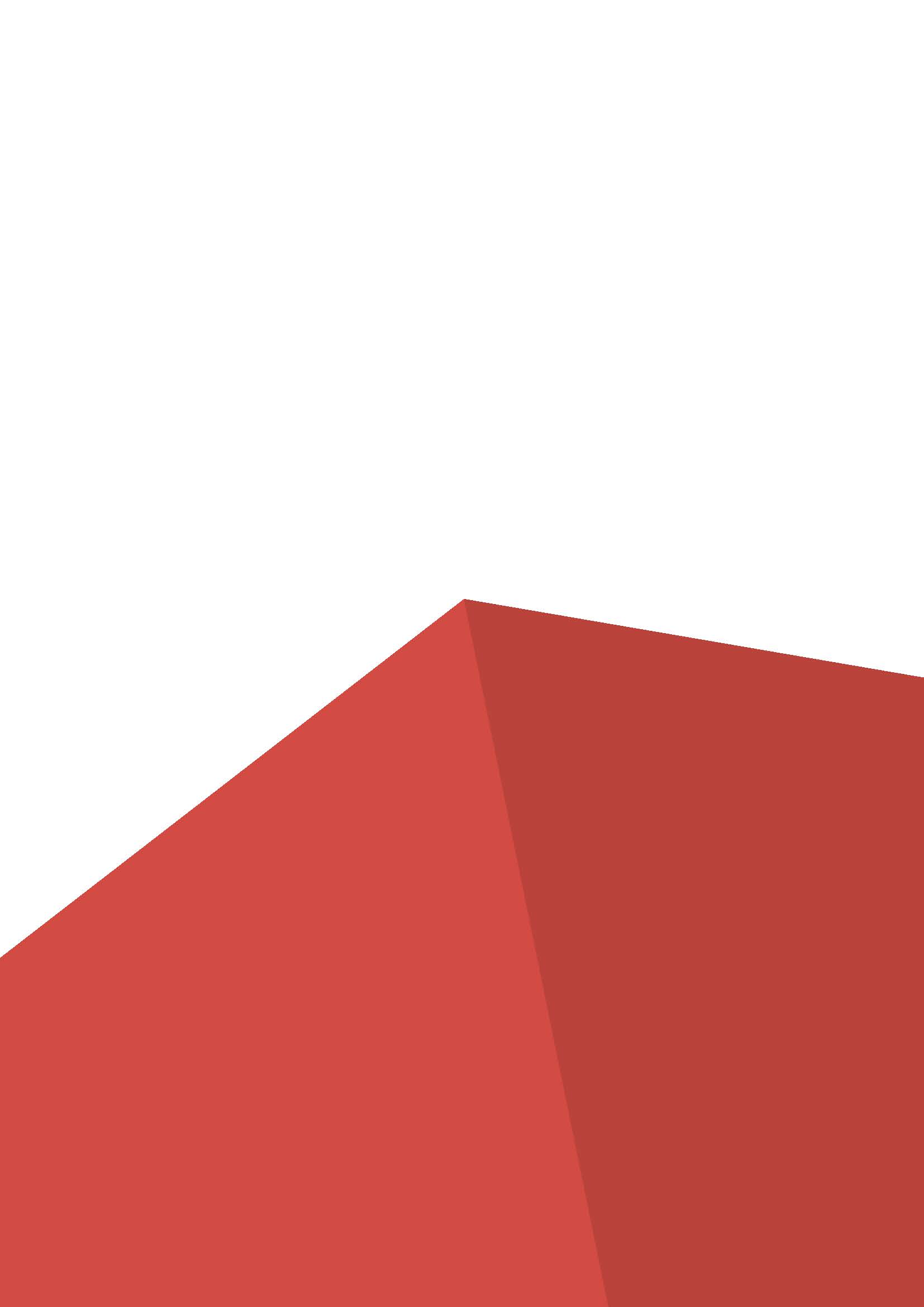 Задание для конкурсаМодули задания и необходимое времяКритерии оценкиКоличество часов на выполнение задания: 9 часов 35 мин.1. ФОРМЫ УЧАСТИЯ В КОНКУРСЕИндивидуальный конкурс.2. ЗАДАНИЕ ДЛЯ КОНКУРСАСодержанием конкурсного задания является Ресторанный сервис. Участники соревнований получают инструкции по выполнению задания. Конкурсное задание имеет несколько модулей, выполняемых последовательно. Конкурс включает в себя работу в зале ресторана, приготовление коктейлей за барной стойкой, приготовление кофе на кофе –машине. Окончательные аспекты критериев оценки уточняются членами жюри. Оценка производится как в отношении работы модулей, так и в отношении процесса выполнения конкурсной работы. Если участник конкурса не выполняет требования техники безопасности, подвергает опасности себя или других конкурсантов, такой участник может быть отстранен от конкурса.Время и детали конкурсного задания в зависимости от конкурсных условий могут быть изменены членами жюри.Конкурсное задание должно выполняться помодульно. Оценка также происходит последовательно. 3. МОДУЛИ ЗАДАНИЯ И НЕОБХОДИМОЕ ВРЕМЯМодули и время сведены в таблице 1 Таблица 1.Модуль 1: РесторанУчастнику необходимо выполнить предварительную сервировку столов в зале ресторана, приготовиться к встрече и обслуживанию гостей и соответственно произвести встречу и обслуживание гостей разными курсами.Участнику необходимо: 1.Познакомиться с вином (4 красного; 4 белого)Красные:Шардоне (Chardonnay), Грюнер Фельтлинер (Grüner Veltliner), Рислинг (Riesling),Совиньон блан (Sauvignon Blanc),Белые:Каберне Совиньон (Cabernet Sauvignon), Пино Нуар (Pinot Noir, Pinot Nero), Пинотаж (Pinotage), Сира/Шираз (Syrah, Shiraz)2. MEP "Ресторан" - 4 гостя (1 квадратный стол) 	- Закуска (Коктейль из креветок)- Суп (Консоме)- Основное блюдо (Филетирование «Паровая рыба»), гарнир (картофель, лимон) и соус сливочный- Десерт  (Сырная тарелка 3-4 вида: сыр с белой плесенью; сыр с голубой плесенью; полу твердый; твердый сыр; гарнир: мед, орех Пекан, орех Кешью3. Встреча и обслуживание гостей:•	Закуска подача с кухни; •	Суп - guéri-don; •	Основное блюдо - guéri-don; гарнир и соус - Silver Service; •	Десерт (Сырная тарелка)Напитки:Вода газ (в стекле)Вода б/газ (в стекле)Белое виноКрасное вино – Декантация               Кофе + молоко - Silver Service               4. Идентификация вина (3 красного; 3 белого)Модуль 2: БарУчастнику необходимо выполнять работы по приготовлению коктейлей за барной стойкой:Mise en place для всех заданий (бар), MEP for finger foodMise en place – классические коктейли (Фрукты, лед, все для украшений)Приготовление классических коктейлей – 2 коктейля х 2 порции, включая украшения (список коктейлей прилагается) + подбор ингредиентовMise en place – подготовка к работе с гостямиВстреча гостей.Приготовление классических коктейлей – 2 коктейля х 1 порции, включая украшения (по заказу гостей из списка)Сервис finger foodSkill Test – Irish Coffee – 2 порцииМодуль 3: БаристаУчастник занимается приготовлением кофейных напитков на кофе-машине и выполняет skill test:Mise en place skill test – закускаSkill test – закуска «Коктейль  из креветок» - 2 порцииПриготовление фантазийного кофе (Mystery box: Кофе зерновой; Молоко 3,2-3,55 жира; Сливки 35%; Кокосовое молоко; Сгущённое молоко; Какао-напиток; Кокосовая стружка; Шоколад (молочный); Шоколад (горький); Тростниковый сахар; Корица  кара/цельная; Корица  молотая; Мускатный орех; Гвоздика; Кардамон (цельный); Кардамон (цельный); Бадьян; сиропы: миндальный, мята, гренадин, сахарный, кокосовый, вишневый, шоколадный; соки: апельсиновый, ананасовый, клюквенный, грейпфрутовый, томатный, персиковый. (цельный); Черный перец).Уборка рабочего местаMise en place – подготовка к работе с гостямиВстреча гостейПриготовление 2 порций кофе – 1 порции должны быть с использованием молока и 1 порции без молокаЭспрессо/Американо/Капучино/Латте/Латте маккиато + подача кондимента (печенье/выпечка/шоколад)Уборка рабочего места4. Критерии оценкиВ данном разделе определены критерии оценки и количество начисляемых баллов (субъективные и объективные) таблица 2. Общее количество баллов задания/модуля по всем критериям оценки составляет 50.Таблица 2.№ п/пНаименование модуляРабочее времяВремя на задание1Модуль 1: Ресторан.С1               8.30-12.20                 13.00-16.50С2,  С3      8.30-12.203 часа50 мин2Модуль 2: Бар.С1, С2, С3   8.30-11.40С2, С3        13.00-16.103 часа10 мин3Модуль 3: Бариста. С1, С2, С3   8.30-11.052 часа35 минРазделКритерийОценкиОценкиОценкиРазделКритерийСудейская (если это применимо)ОбъективнаяОбщаяАРесторан18,16,925ВБар/Бариста12,3512,6525Итого = Итого = 30,4519,5550